Five-Paragraph Diagnostic Essay:As we conclude our first unit, your small group will write a five-paragraph, thesis-based essay that answers the following question:	“The development of writing is the point at which a society can be classified as a civilization”Your essay must include three sources, cited in Chicago-Style.  As well, a Works Cited page must be included.After all the essays are written, you will have a chance to read the other essays.  After this phase, you need to return to your group’s essay and make a minimum of three edits.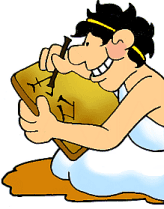 